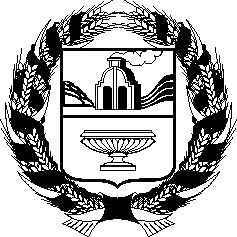 АЛТАЙСКОЕ КРАЕВОЕ ЗАКОНОДАТЕЛЬНОЕ СОБРАНИЕПОСТАНОВЛЕНИЕг. БарнаулРассмотрев проекты федеральных законов, поступившие из Государственной Думы Федерального Собрания Российской Федерации, в соответствии со статьей 26.4 Федерального закона «Об общих принципах организации законодательных (представительных) и исполнительных органов государственной власти субъектов Российской Федерации», статьей 73 Устава (Основного Закона) Алтайского края Алтайское краевое Законодательное Собрание ПОСТАНОВЛЯЕТ:Считать целесообразным принятие следующих проектов федеральных законов:№ 28409-8 «О внесении изменений в Федеральный закон «Об общих принципах организации общин коренных малочисленных народов Севера, Сибири и Дальнего Востока Российской Федерации» (в части совершенствования порядка создания и деятельности общин коренных малочисленных народов);№ 48712-8 «О внесении изменений в статью 1794 Бюджетного кодекса Российской Федерации»;№ 43217-8 «О внесении изменений в статью 10 Федерального закона «Устав железнодорожного транспорта Российской Федерации» (о заключении договоров на перевозку железнодорожным транспортом на условиях «вези или плати»);№ 48567-8 «О внесении изменений в Лесной кодекс Российской Федерации и отдельные законодательные акты Российской Федерации в части совершенствования арендных отношений».Председатель Алтайского краевогоЗаконодательного Собрания                                                                   А.А. Романенко№Об отзывах Алтайского краевого Законодательного Собрания на проекты федеральных законов, поступившие из Государственной Думы Федерального Собрания Российской ФедерацииПроект